尊敬的先生/女士：1	国际电信联盟（ITU）正在组织将于2019年3月25-26日举行的美洲地区国际电联国际码号资源（INR）讲习班和将于2019年3月27日举行的有关标准化工作有效性的缩小标准化工作差距（BSG）互动讲习班。这些讲习班将由尼加拉瓜马那瓜尼加拉瓜电信和邮政研究所（TELCOR）友好承办。上述活动将与2019年3月28-29日即将举行的ITU-T第2研究组美洲区域组（SG2RG-AMR）和ITU-T第3研究组拉丁美洲和加勒比区域组（SG3RG-LAC）会议在同一地点连续召开。2	国际电联成员国、部门成员、部门准成员和学术机构以及有意参加此工作的来自国际电联成员国的任何个人均可参加讲习班。这里所指的“个人”亦包括作为国际、区域和国家组织成员的个人。参加讲习班不收取任何费用。3	有关标准化工作有效性的BSG互动讲习班的主要目标是帮助代表们从参与国际电联标准化工作中获得最大收益。为美洲地区举办的有关国际电联国际码号资源（INR）的讲习班将探讨与电话号码未来的使用（E.164资源）、国际移动签约用户标识（IMSI）（E.212资源）和发行方识别码号（E.118资源）有关的问题。讲习班将涉及上述三类资源的结构和管理以及与这些资源相关的已知问题，例如码号滥用、主叫线路标识和国际电联/成员国/运营商/服务提供商的职能，同时还将为与会代表提供就上述三类资源未来使用的问题提问的机会。本次讲习班将采用演讲与互动会议相结合的形式。活动的目标受众包括国际电联成员国、各国标准机构、ICT监管机构、ICT企业、ICT研究机构、服务提供商和学术界。4	活动日程草案将在以下国际电联网站提供：国际电联有关标准化工作有效性的BSG互动讲习班：
https://www.itu.int/en/ITU-T/Workshops-and-Seminars/bsg/20190327/Pages/default.aspx美洲地区国际电联国际码号资源（INR）讲习班：
https://www.itu.int/en/ITU-T/Workshops-and-Seminars/2019032526/Pages/default.aspx上述网站将定期更新，增添或修改信息。请与会者定期查看更新内容。5	提供给与会者的有关酒店住宿、交通和签证要求等的一般信息将很快在上述国际电联网站公布。6	为便于国际电联就论坛的组织做出必要安排，希望您能尽早、且不迟于2019年2月25日填写在线表格进行注册。请注意，我们活动的与会者预注册仅以在线方式进行。与会者亦可在活动当天在现场注册。7	谨在此提醒您，一些国家的公民需要获得签证才能入境尼加拉瓜并逗留。签证必须向驻贵国的尼加拉瓜代表机构（使馆或领事馆）申请并领取。如贵国没有此类机构，则请向驻离出发国最近国家的此类机构申领。有关签证要求的其他信息将在相应活动网站的实用信息项下提供。顺致敬意！（原件已签）电信标准化局主任
李在摄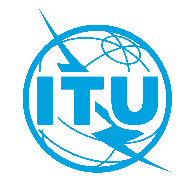 国 际 电 信 联 盟电信标准化局国 际 电 信 联 盟电信标准化局2019年2月18日，日内瓦2019年2月18日，日内瓦文号：电信标准化局第150号通函
电信标准化局第150号通函
致：-	国际电联各成员国主管部门；-	ITU-T部门成员；-	ITU-T部门准成员；-	国际电联学术成员致：-	国际电联各成员国主管部门；-	ITU-T部门成员；-	ITU-T部门准成员；-	国际电联学术成员电话：+41 22 730 6251+41 22 730 6251致：-	国际电联各成员国主管部门；-	ITU-T部门成员；-	ITU-T部门准成员；-	国际电联学术成员致：-	国际电联各成员国主管部门；-	ITU-T部门成员；-	ITU-T部门准成员；-	国际电联学术成员传真：+41 22 730 5853+41 22 730 5853致：-	国际电联各成员国主管部门；-	ITU-T部门成员；-	ITU-T部门准成员；-	国际电联学术成员致：-	国际电联各成员国主管部门；-	ITU-T部门成员；-	ITU-T部门准成员；-	国际电联学术成员电子邮件：bridging@itu.int
tsbevents@itu.int
bridging@itu.int
tsbevents@itu.int
抄送：-	ITU-T各研究组正副主席；-	电信发展局主任；-	无线电通信局主任；-	国际电联美洲区域办事处抄送：-	ITU-T各研究组正副主席；-	电信发展局主任；-	无线电通信局主任；-	国际电联美洲区域办事处事由：美洲地区国际电联国际码号资源（INR）讲习班和有关标准化工作有效性的缩小标准化差距（BSG）互动讲习班（2019年3月25至27日，尼加拉瓜，马那瓜）美洲地区国际电联国际码号资源（INR）讲习班和有关标准化工作有效性的缩小标准化差距（BSG）互动讲习班（2019年3月25至27日，尼加拉瓜，马那瓜）美洲地区国际电联国际码号资源（INR）讲习班和有关标准化工作有效性的缩小标准化差距（BSG）互动讲习班（2019年3月25至27日，尼加拉瓜，马那瓜）美洲地区国际电联国际码号资源（INR）讲习班和有关标准化工作有效性的缩小标准化差距（BSG）互动讲习班（2019年3月25至27日，尼加拉瓜，马那瓜）